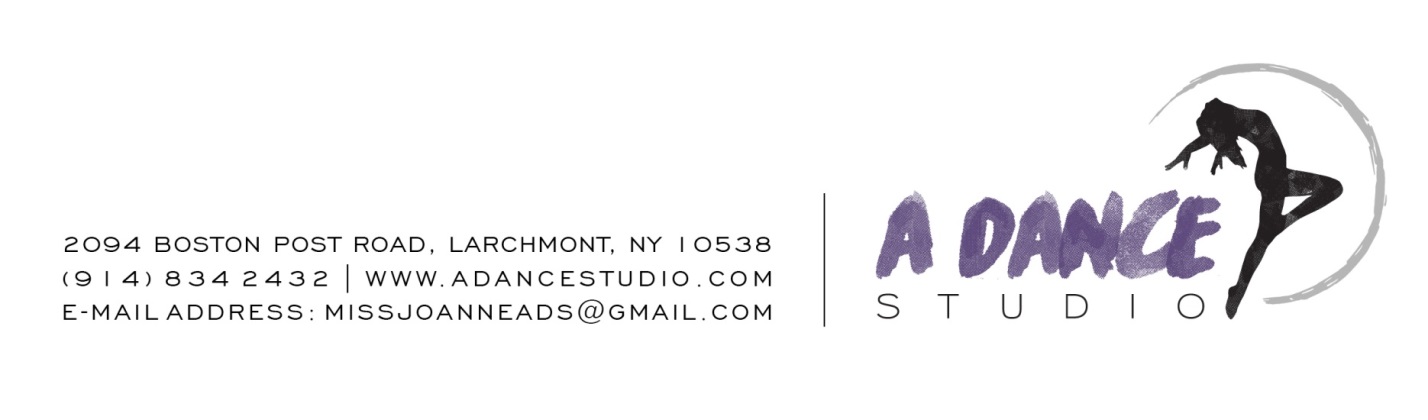 It’s FRIDAY FUN DAY at A Dance Studio!Please join us for our last Friday Fun Day of the summer on Friday, AUGUST 4, 2017.Dear Parents,Our Friday Fun Days were a great success, and the students who participated had a blast! We will be holding just one more of these events this summer, and we don’t want anyone to miss out on the fun! Friday Fun day is a great way for your child to stay active, make friends, and have fun. We’ve got a great afternoon planned right here at A Dance Studio!You can drop off your child knowing that he/she will be in a safe, fun environment having fun and practicing dance. Take the afternoon off, go shopping, go out to lunch, or just take a break!Details:Ages: 7-1111:00am ~ Parent drop off11:15am ~ Warm-up and dance combination12:00pm ~ Pizza lunch12:30pm ~ Craft 1:15pm ~ Game Time2:00pm ~ Junior choreography2:45pm ~ Pack up and relax3:00pm ~ Parent pick upCost ~ $30.00If your child is interested, please print out the attached registration form and bring it, along with payment, on the day of the event.*PLEASE EMAIL MISSJOANNEADS@GMAIL.COM BY WEDNESDAY, AUGUST 2nd SO THAT WE WILL KNOW HOW MANY STUDENTS TO EXPECT.